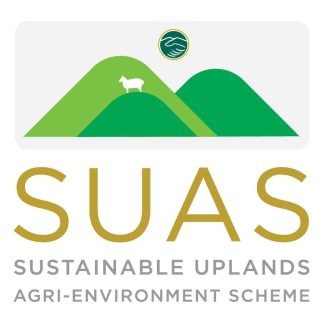 EUROPEAN INNOVATION PARTNERSHIPSSustainable Uplands Agri-environment Scheme (SUAS)Expression of Interest Form for Non-Commonage FarmsReturn to;SUAS Project C/O Wicklow Uplands Council			Closing date:  2nd July, 2021Main StreetRoundwoodCo WicklowName:										Address:								Telephone:										6. Email address:									Townland of uplands:									Upland Area:									Please note: If you need assistance with completing this form please contact Brian at  (01) 2818406Your Upland Area DetailsBriefly describe your upland area under following headings;  Approximate stock numbers grazing on the uplands:________________________________________________________________________________________________________________________________________________________________________________________________________________________________________________________________________________________________________________________________________________________________________Area claimed for; BPS:	________________________ GLAS:	________________________Brief summary of the current condition of your upland area.  ________________________________________________________________________________________________________________________________________________________________________________________________________________________________________________________________________________________________________________________________________Are there archaeological sites present, public walking routes, is it designated as a SAC/SPA, any other relevant issues?    Please give details where appropriate_____________________________________________________________________________________________________________________________________________________________________________________________________________________________________________________Why do you want to join the SUAS Pilot? 1.  _______________________________________________________________________________2  _______________________________________________________________________________3  ______________________________________________________________________________Details of proposed projects to be supported by SUASNOTE- All data contained in this expression of interest form will be used for the sole purpose of selecting commonages for the project and will not be shared with any other organisation.